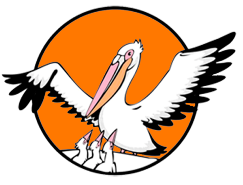 Правильность сведений, представленных в информационной карте, подтверждаю: __________________________ (_____________________________)                           (подпись)                                                (фамилия, имя, отчество участника)«____» __________ 20____ г.        (фотопортрет 
46 см)Информационная карта участника городского конкурса «Педагог года города Ишима- 2021»_____________Белиндер_______________ (фамилия)__________Елена Евгеньевна____________ (имя, отчество)( _______г.Ишим Тюменская область______ ) (субъект Российской Федерации)1. Общие сведения1. Общие сведенияСубъект Российской ФедерацииТюменская областьНаселенный пунктГ.ИшимДата рождения (день, месяц, год) 27.08.1983 г.Место рожденияОмская область, Крутинский р-он, с. ПановоАдрес личного сайта, блога и т. д., где можно познакомиться с участником и публикуемыми им материалами _____________________Адреса школьного сайта в Интернете ______________________2. Работа2. РаботаМесто работы (наименование образовательного учреждения в соответствии с уставом)МАОУ СОШ № 12Занимаемая должностьУчитель русского языка и литературыПреподаваемые предметыРусский язык и литератураКлассное руководство в настоящее время, в каком классе 5 классОбщий трудовой и педагогический стаж (полных лет на момент заполнения анкеты)Общий трудовой стаж-12 лет, педагогический – 3 годаКвалификационная категорияНетПочетные звания и награды (наименования и даты получения)НетПослужной список (места и сроки работы за последние 10 лет) 2008-2013 гг.-страховая компания «Ингосстрах»-ведущий специалист;2013-2017 гг.- «КПК «Тюменский Фонд Сбережений»-руководитель доп.офиса;2017-2019 гг. – МАОУ Гагаринская СОШ Мизоновская ООШ2020 г по настоящее время- МАОУ СОШ № 31 г. ИшимаПреподавательская деятельность по совместительству (место работы и занимаемая должность)нет3. Образование3. ОбразованиеНазвание и год окончания учреждения профессионального образованияИГПИ им. П.П. Ершова, 2005 г.Специальность, квалификация по дипломуУчитель русского языка и литературыДополнительное профессиональное образование за последние три года (наименования образовательных программ, модулей, стажировок и т. п., места и сроки их получения)«Актуальные вопросы профессионально-педагогического развития учителя истории и обществознания в условиях реализации требований ФГОС» - март 2018 г.;«Итоговое устное собеседование: методика подготовки и технология организации проведения»-Январь 2020г.;Курсы повышения квалификации «Учитель будущего»- ноябрь 2020 г.;Знание иностранных языков (укажите уровень владения)Немецкий базовыйУченая степеньнетНазвание диссертационной работы (работ)нетОсновные публикации (в т. ч. брошюры, книги)Размещение авторских материалов на сайте Инфоурок4. Общественная деятельность4. Общественная деятельностьУчастие в общественных организациях (наименование, направление деятельности и дата вступления)Профсоюз работников образования МАОУ СОШ № 31 г. ИшимаУчастие в деятельности управляющего (школьного) советанетУчастие в разработке и реализации муниципальных, региональных, федеральных, международных программ и проектов (с указанием статуса участия)нет5. Семья5. СемьяСемейное положение (фамилия, имя, отчество и профессия супруга) Замужем (Белиндер Сергей Викторович, Индивидуальный предприниматель)Дети (имена и возраст)Белиндер Юлия Сергеевна-15 лет, Белиндер Полина Сергеевна-9 лет6. Досуг6. ДосугХоббиВышивка бисером, цветоводствоСпортивные увлеченияВ свободное время –семейные походы на природу.Сценические таланты7. Контакты7. КонтактыРабочий адрес с индексом627750, Тюменская область, г. Ишим, ул. Свердлова, д. 75Домашний адрес с индексом627751, Тюменская область, г. Ишим, пер. Бровко, д.5/1Рабочий телефон с междугородним кодом8 (34551) 6-09-25Домашний телефон с междугородним кодомнетМобильный телефон с междугородним кодом89058255291Факс с междугородним кодомнетРабочая электронная почтаsh_31@mail.ru Личная электронная почтаelenabelinder@mail.ru 8. Профессиональные ценности8. Профессиональные ценностиПедагогическое кредо участника«Мы лишаем детей будущего, если продолжаем учить сегодня так, как учили этому вчера»Джон ДьюиПочему нравится работать в школеШкола – это жизнь. Жизнь, которая не стоит на месте. Здесь все бурлит, кипит, меняется. Горящие глаза, удивленно-восхищенные возгласы, радостные улыбки, сосредоточенный взгляд твоих учеников. Хочется всё это видеть и слышать как можно чаще.Профессиональные и личностные ценности, наиболее близкие участникуНаша жизнь постоянно меняется, меняются дети, должен меняться и учитель. Учитель в современной школе — это, безусловно, всесторонне развитый и образованный человек, профессионал своего дела. От учителя-профессионала требуется глубокое и всестороннее знание своего предмета на современном уровне. Быть современным учителем трудно, но возможно. Современный учитель, как и во все времена, должен быть интересной личностью, справедливым и строгим, понимающим, уважающим и ценящим своих учеников. Учитель должен любить свою работу, свою школу, свой предмет.В чем, по мнению участника, состоит основная миссия победителя конкурса «Учитель года».Основная миссия победителя конкурса «Учитель года» на мой взгляд, это не только демонстрация своего педагогического мастерства, демонстрация своих умений. Это еще и вклад своих творческих идей в систему образования, это способ поделиться своими открытиями с коллегами. Победитель конкурса «Учитель года», как профессионал своего дела, должен сделать профессию педагога более ценной в обществе, более привлекательной. Своим примером победитель должен показать высокий статус педагога, который занимает наша профессия в современном обществе.9. Приложения9. Приложения     Моя педагогическая деятельность неразрывно связана с творчеством и современными технологиями. Участвую в проектах и конкурсах различного уровня, на протяжении 2017-2019 гг. являлась участником проектов Российского движения школьников. Например «Медиастрана», «Территория самоуправления», «Под парусом мечты», «Медиашкола РДШ», долгое время занималась редакцией газеты «Бригантина» органов школьного самоуправления Мизоновской ООШ.Принимала активное участие в открытии удаленного доступа к ресурсам читального зала Президентской библиотеки им. Б.Н. Ельцина в Мизоновской ООШ. Принимала участие в проекте, посвященном сохранению исторической памяти о воинах и ветеранах Мизоновского сельского поселения. Являюсь автором видеоролика о Ветеране Великой Отечественной войны, жителе с. Мизоново Кириллове М.П. С этой работой участвовала в качестве научного руководителя в конкурсе «Портреты Победы» г. Тюмень. В конкурсе «Россия-моя история», проходившем в мае 2019 г. в г. Москва с этой работой заняла 4 место.    Считаю, что учитель должен непрерывно самообразовываться, впитывать, а не отвергать новые, современные идеи и возможности в образовании и формировании нравственной культуры детей.     Моя педагогическая деятельность неразрывно связана с творчеством и современными технологиями. Участвую в проектах и конкурсах различного уровня, на протяжении 2017-2019 гг. являлась участником проектов Российского движения школьников. Например «Медиастрана», «Территория самоуправления», «Под парусом мечты», «Медиашкола РДШ», долгое время занималась редакцией газеты «Бригантина» органов школьного самоуправления Мизоновской ООШ.Принимала активное участие в открытии удаленного доступа к ресурсам читального зала Президентской библиотеки им. Б.Н. Ельцина в Мизоновской ООШ. Принимала участие в проекте, посвященном сохранению исторической памяти о воинах и ветеранах Мизоновского сельского поселения. Являюсь автором видеоролика о Ветеране Великой Отечественной войны, жителе с. Мизоново Кириллове М.П. С этой работой участвовала в качестве научного руководителя в конкурсе «Портреты Победы» г. Тюмень. В конкурсе «Россия-моя история», проходившем в мае 2019 г. в г. Москва с этой работой заняла 4 место.    Считаю, что учитель должен непрерывно самообразовываться, впитывать, а не отвергать новые, современные идеи и возможности в образовании и формировании нравственной культуры детей.Подборка фотографийПодборка фотографий1. Портрет 913 см;2. Жанровая (с учебного занятия, внеклассного мероприятия, педагогического совещания и т. п.);3. Дополнительные жанровые фотографии (не более 5)Фотографии предоставляются в бумажном варианте и на компакт-диске в формате JPEG («*.jpg») с разрешением 300  точек на дюйм без уменьшения исходного размера.Материалы участникаМатериалы участникаНе публиковавшиеся ранее авторские статьи и разработки участника, которые он хотел бы опубликовать в средствах массовой информации Представляется на компакт-диске в формате DOC («*.doc») в количестве не более пяти.